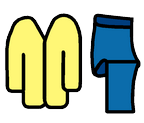 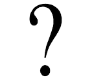 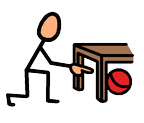 Can you find all the clothes? Hat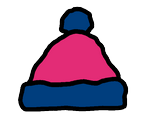 Scarf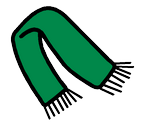 Wellies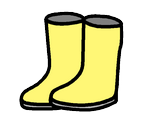 Gloves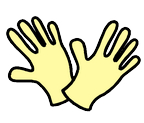 Coat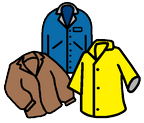 